co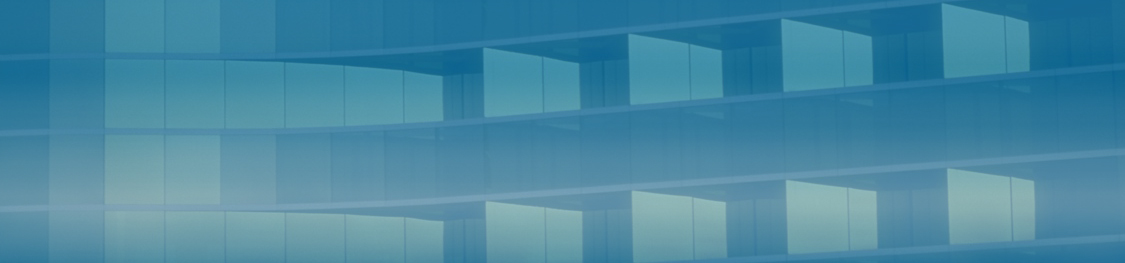 